Carlo Cervellati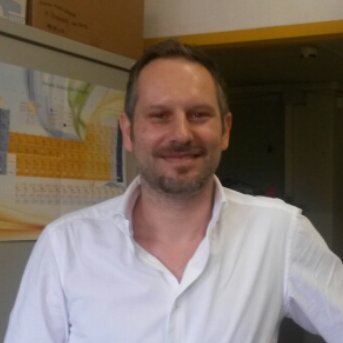 crvcrl@unife.itVia dell’albicocco, 3044123,  Ferrara ItalyPersonal infoFirst Name and Family Name: Carlo  CervellatiPlace and date of Birth: Argenta (Ferrara), April,22nd  1973Nationality: Italiane-mail: crvcrl@unife.itCurrent position Associate Professor in Clinical Biochemistry and Clinical Molecular Biology at University of Ferrara (from 2017).Education and Research Experience -1999: Master degree in Biological Sciences, University of Ferrara, Ferrara, Italy. -2001-2002: Exchange student at the Department of Biochemistry, University of Oklahoma Norman, Oklahoma, USA.-2004: Ph.D. in Biochemistry and Molecular Biology, University of Ferrara, Ferrara, Italy.-2004-2006: Research fellow at the Department of Biochemistry and Molecular Biology, University of Ferrara. Research Topic: “Development and optimization of in vitro methods for the quantification of in vivo Oxidative Stress exposition”.-2005: Research fellow at the Department of Biochemistry, University of Oklahoma Norman, Oklahoma, USA -2006-2008: Research fellow at the Department of Biochemistry and Molecular Biology, University of Ferrara.  -2008: Research fellow at the Department of Biochemistry and Molecular Biology, University of Ferrara. -2009-2017:  Assistant Professor in Clinical Biochemistry and Clinical Molecular Biology at the University of Ferrara.-2013 to present: member of the scientific counsel of “Menopause and Osteoporosis” , University of Ferrara-2013-2019: member of Ph.D board in Biomedical Science and Biotechnology.-2014 to present: member of the review team of dietetics (School of Medicine)-2016: National Academic Qualification as Associate Professor in Clinical Biochemistry-2016: National Academic Qualification as Full Professor in Clinical Biochemistry-2016: National Academic Qualification as Associate Professor in General Biochemistry-2016: National Academic Qualification as Associate Professor in General Biochemistry-2017 to present: Associate Professor in Clinical Biochemistry and Clinical Molecular Biology at University of Ferrara-2019 to present: Member of credit transfer committee for Medical School of University of Ferrara-2019 to present: member of Ph.D board in Advanced Therapies and Experimental Pharmacology (University of Ferrara)- 2020 to present: Erasmus Academic Coordinator for the Department of Translational Medicine and for RomagnaResearch Activity PUBLICATION TRACK RECORDSOne hundred thirty six (136) published articles in peer-reviewed International journals: 19% Last author, 22% first author, 40% corresponding author Bibliographic indexes: h-index: 26 (Scopus), 31 (Google Scholar); Citations: 2906 (Scopus), 4119 (Google Scholar)Rippa M, Hanau S, 1. Cervellati C and Dallocchio F. 6-Phosphogluconate Dehydrogenase: structural symmetry and functional asymmetry. Protein and peptide letters 2000;7:341-348.Dean M, Cervellati C, Casanova E, Squerzanti M, Lanzara V, Medici A, De Laureto PV, Bergamini CM.. Characterization of Cholylglycine Hydrolase from a Bile-Adapted Strain of Xanthomonas maltophilia and Its Application for Quantitative Hydrolysis of Conjugated Bile Salts. Applied and Environmental Microbiology 2002;68:3126-3128.Pasti C, Rinaldi E, Cervellati C, Dallocchio F, Hardré R, Salmon L, Hanau S. Sugar Derivates as New 6-Phosphogluconate Dehydrogenase Inhibitors Selective for the Parasite Trypanosoma brucei.  Bioorganic & Medicinal Chemistry 2003;11:1207-1214.Bergamini CM, Gambetti S, Dondi A, and Cervellati C. Oxygen, reactive oxygen species and tissue damage. Curr Pharm Des. 2004;10:1611-2.Bergamini CM, Dondi A, Gambetti S, Cervellati C, Lanzara V. C Reactive Protein: not only a marker, but a possible physiopathologic agent in chronic vascular inflammation.  Minerva Biotecnologia 2004;16:1-6.Cervellati C, Dallocchio F, Bergamini CM and Cook PF. Role of methionine-13 in the catalytic mechanism of 6-phosphogluconate dehydrogenase from sheep liver. Biochemistry 2005;44:2432-40. Gambetti S, Dondi A, Cervellati C, Squerzanti M, Pansini FS, Bergamini CM. Interaction with Heparin protects Tissue Trasglutaminase against inactivation by heating and by proteolysis. Biochimie 2005:87;551-555. Montin K, Cervellati C, Dallocchio F, Hanau S. Thermodynamic characterization of substrate and inhibitor binding to Trypanosoma brucei 6-phosphogluconate dehydrogenase. FEBS J 2007;274:6426-35.Pansini F, Cervellati C, Guariento A, Stacchini MA, Castaldini C, Bernardi A, Pascale G, Bonaccorsi G, Patella A, Bagni B, Mollica G, Bergamini CM. Oxidative stress, body fat composition, and endocrine status in pre- and postmenopausal women. Menopause 2008;15:112-118.Cervellati C, Li L, Andi B, Guariento A, Dallocchio F, Cook PF. Proper Orientation of the Nicotinamide Ring of NADP Is Important for the Pre-catalytic Conformational Change in the 6-Phosphogluconate Dehydrogenase Reaction. Biochemistry 2008;47:1862-70.Cervellati C, Franzoni L, Squerzanti M, Carlo M. Bergamini, Spinozzi F, Mariani P, Lanzara V, Spisni A. Unfolding studies of tissue transglutaminase. Amino Acids 2009;36(4):633-41. Cervellati C, Pansini FS, Bonaccorsi G, Pascale G, Bagni B, Castaldini C, Ferrazini S, Ridolfi F, Pedriali M, Guariento A, Bergamini CM. Body mass index is a major determinant of abdominal fat accumulation in pre-, peri- and post-menopausal women. Gynecological Endocrinology 2009;25:413-417.Bergamini CM, Dondi A, Lanzara V, Squerzanti M, Cervellati C, Montin K, Mischiati C, Tasco G, Collighan R, Griffin M, Casadio R. Thermodynamics of binding of regulatory ligands to tissue transglutaminase. Amino Acids 2010;39:297-304.Hanau S, Montin K, Cervellati C, Magnani M, Dallocchio F. 6-phosphogluconate dehydrogenase mechanism: Evidence for allosteric modulation by substrate.  Journal of Biological Chemistry 2010, 285:21366-71Cervellati C, Pansini FS, Bonaccorsi G, Bergamini CM, Patella A, Casali F, Fantini GF, Pascale G, Castaldini C, Ferrazzini S, Ridolfi F, Cervellati G, Cremonini E, Christodoulou P, Bagni B.. 17,β-Estradiol levels and oxidative balance in a population of pre-, peri- and post-menopausal women. Gynecological Endocrinology 2011;27:1028-32.Cervellati C, Montin K, Squerzanti M, Mischiati C, Ferrari C, Spinozzi F, Mariani P, Amenitsch H, Bergamini CM, Lanzara V. Effects of the regulatory ligands calcium and GTP on the thermal stability of tissue transglutaminase. Amino Acids 2012;42:2233-2242Valacchi G, Sticozzi C, Pecorelli A, Cervellati F, Cervellati C, Maioli E. Cutaneous responses to environmental stressors. Annals of the New York Academy of Science 2012;1271:75-81 Squerzanti M, Cervellati C, Ura B, Mischiati C, Pucci P, Annunziata S, Iannone C, Casadio R, Bergamini CM, Esposito C. The side chain of glutamine 13 is the acyl-donor amino acid modified by type 2 transglutaminase in subunit T of the native rabbit skeletal muscle troponin complex. Amino Acids 2013;44:227-34.Cervellati C, Bonaccorsi G, Cremonini E, Bergamini CM, Patella A, Castaldini C, Ferrazzini S, Capatti A, Picarelli V, Pansini FS, Massari L. Bone mass density selectively correlates with serum markers of oxidative damage in postmenopausal women. Clin Chem Lab Med 2013;51:333-8.Cremonini E, Bonaccorsi G, Bergamini CM, Castaldini C, Ferrazzini S, Capatti A, Massari L, Romani A, Marci R, Fila E, Ferrari C end Cervellati C. Metabolic transitions at menopause: In post-menopausal women the increase in serum uric acid correlates with abdominal adiposity as assessed by DXA. Maturitas 2013;75:62-6.Carcoforo P, Ura B, Mischiati C, Squerzanti M, Lanzara V, Cervellati C, Calza R, De Laureto PP, Frare E, Portinari M, Feriotto G, Lanzara S, Agostinelli E, Bergamini CM. Comparative proteomic analysis of ductal breast carcinoma demonstrates an altered expression of chaperonins and cytoskeletal proteins. Mol Med Rep  2013;7:1700-4.Cervellati C, Cremonini E, Bosi C, Magon S, Zurlo A, Bergamini CM, Zuliani G. Systemic Oxidative Stress in Older Patients with Mild Cognitive Impairment or Late Onset Alzheimer's Disease. Curr Alzheimer Res 2013;10:365-72.Citazioni:59Cervellati C, Bonaccorsi G, Cremonini E, Romani A, Fila E, Castaldini C, Ferrazzini S, Massari L, Squerzanti M, Sticozzi C, Mischiati C, Bergamini CM. Accumulation of central fat correlates with an adverse oxidative balance in non-obese postmenopausal women. Gynecological Endocrinology, 2013, 29(12):1063-6Cervellati C, Romani A, Fainardi E, Romani A, Fainardi E, Trentini A, Squerzanti M, Baldi E, Caniatti ML, Granieri E, Bellini T, Castellazzi M. Serum ferroxidase activity in patients with multiple sclerosis: a pilot study. In vivo, 2014;28(6):1197-200Zauli G, Tisato V, Melloni E, Volpato S, Cervellati C, Bonaccorsi G, Radillo O, Marci R, Secchiero P. Inverse correlation between circulating levels of TNF-related apoptosis inducing ligand and 17-β estradiol. J Clin Endocrinol Metab 2014;21:jc20134193Cervellati C, Bonaccorsi G, Cremonini E, Romani A, Castaldini C, Ferrazzini S, Giganti M, Fila E, Massari L, Bergamini CM. Waist circumference and dual-energy X-ray absorptiometry measures of overall and central obesity are similarly associated with systemic oxidative stress in women. Scand J Clin Lab Invest, 2014;74(2):102-7Hanau S, Proietti d'Empaire L, Montin K, Cervellati C, Capone I, Dallocchio F. Energy cost for the proper ionization of active site residues in 6-phosphogluconate dehydrogenase from T. brucei. Biochim Biophys Acta- Prot and Proteomics, 2014;1844:785-792Sticozzi C, Cervellati F, Muresan XM, Cervellati C, Valacchi G. Resveratrol prevents cigarette smoke-induced keratinocytes damage. Food Funct. 2014;5(9):2348-56Cervellati C, Secchiero P, Bonaccorsi G, Celeghini C, Zauli G. Association of serum tumor necrosis factor-related apoptosis inducing ligand with body fat distribution as assessed by dual x-rays absorptiometry. Mediators Inflamm. 2014;2014:306848.Cervellati C, Romani A, Seripa D, Cremonini E, Bosi C, Magon S, Passaro A, Bergamini CM, Pilotto A, Zuliani G. Oxidative balance, homocysteine, and uric acid levels in older patients with Late Onset Alzheimer's Disease or Vascular Dementia. J Neurol Sci, 2014,15;337:156-61Cervellati C, Romani A, Seripa D, Cremonini E, Bosi C, Magon S, Bergamini CM, Valacchi G, Pilotto A, Zuliani G. Systemic oxidative stress and conversion to dementia of elderly patients with mild cognitive impairment. Biomed Res Int, 2014, 2014:309507Cervellati C, Bonaccorsi G, Cremonini E, Bonaccorsi G, Cremonini E, Romani A, Fila E, Castaldini MC, Ferrazzini S, Giganti M, Massari L. Oxidative stress and bone resorption interplay as a possible trigger for postmenopausal osteoporosis. Biomed Res Int, 2014, 2014:569563.Cervellati F, Cervellati C, Romani A, Cremonini E, Sticozzi C, Belmonte G, Pessina F, Valacchi G. Hypoxia induces cell damage via oxidative stress in retinal epithelial cells. Free Radic Res, 2014, 48(3):303-12Bonaccorsi G, Romani A, Cremonini E, Bergamini CM, Castaldini MC, Fila E, Hanau S, Massari L and Cervellati C. Oxidative stress and menopause-related hot flashes might be independent events. Taiwan J Obstet Gynecol 2015;54:290-293.Cervellati C, Romani A, Bergamini CM, Bosi C, Sanz JM, Passaro A, Zuliani G. PON-1 and ferroxidase activities in older patients with mild cognitive impairment, late onset Alzheimer's disease or vascular dementia. Clin Chem Lab Med 2015;53:1049-56.Valacchi G, Maioli E, Sticozzi C, Cervellati F, Pecorelli A, Cervellati C, Hayek J. Exploring the link between scavenger receptor B1 expression and chronic obstructive pulmonary disease pathogenesis. Ann N Y Acad Sci 2015;1340:47-54.Mischiati C, Ura B, Roncoroni L, Cervellati C, Squerzanti M, Conte D, Doneda L, Polverino de Laureto P, de Franceschi G, Calza R, Barrero CA, Merali S, Ferrari C, Bergamini CM, Agostinelli E.  Changes in Protein Expression in Two Cholangiocarcinoma Cell Lines Undergoing Formation of Multicell. PLOS ONE, 2015, 10;10(3):e0118906Bonaccorsi G, Fila E, Cervellati C, Romani A, Giganti M, Rossini M, Greco P, Massari L. Assessment of Fracture Risk in A Population of Postmenopausal Italian Women: A Comparison of Two Different Tools. Calcif Tissue Int. 2015;97(1):50-7Cervellati C, Sticozzi C, Romani A, Belmonte G, De Rasmo D, Signorile A, Cervellati F, Milanese C, Mastroberardino PG, Pecorelli A, Savelli V, Forman HJ, Hayek J, Valacchi G. Impaired enzymatic defensive activity, mitochondrial dysfunction and proteasome activation are involved in RTT cell oxidative damage. Biochim Biophys Acta 2015;1852:2066-74.Cervellati C, Trentini A, Romani A, Bellini T, Bosi C, Ortolani B, Zurlo A, Passaro A, Seripa D, Zuliani G. Serum Paraoxonase and Arylesterase activities of paraoxonase-1 (PON-1), mild cognitive impairment, and 2-year conversion to dementia. A pilot study. J Neurochem 2015;135:395-401Cervellati C, Romani A, Bosi C, Magon S, Passaro A, Bergamini CM, Zuliani G. Serum levels of hydroperoxides and multimorbidity among older patients with mild cognitive impairment or late-onset Alzheimer's disease. Aging Clin Exp Res. 2015;27:799-804.Trentini A, Marinati M, Cervellati C, Manfrinato MC, Gonelli A, Volta CA, Vesce F, Greco P, Dallocchio F, Bellini T, Contini C. Vaginal Lactoferrin Modulates PGE 2,  MMP-9, MMP-2, and TIMP-1 Amniotic Fluid Concentrations. Mediators of Inflammation. 2016;2016:3648719.Trentini A, Castellazzi M, Cervellati C, Manfrinato MC, Tamborino C, Hanau S, Volta CA, Baldi E, Kostic V, Drulovic J, Granieri E, Dallocchio F, Bellini T, Dujmovic I, Fainardi E. Interplay between Matrix Metalloproteinase-9, Matrix Metalloproteinase-2, and Interleukins in Multiple Sclerosis Patients. Dis Markers. 2016;2016:3672353Cervellati C, Wood PL, Romani A, Valacchi G, Squerzanti M, Sanz JM, Ortolani B, Zuliani G. Oxidative challenge in Alzheimer's disease: state of knowledge and future needs. Journal of Investigative Medicine 2016;64:21-32Cervellati C, Romani A, Cremonini E, Bergamini CM, Fila E, Squerzanti M, Greco P, Massari L, Bonaccorsi G. Higher Urinary Levels of 8-Hydroxy-2'-deoxyguanosine Are Associated with a Worse RANKL/OPG Ratio in Postmenopausal Women with Osteopenia. Oxid Med Cell Longev 2016;2016:6038798.Cervellati C, Bergamini CM. Oxidative damage and the pathogenesis of menopause related disturbances and diseases. Clin Chem Lab Med. 2016;54:739-53Wood PL, Locke VA, Herling P, Passaro A, Vigna GB, Volpato S, Valacchi G, Cervellati C, Zuliani G. Targeted lipidomics distinguishes patient subgroups in mild cognitive impairment (MCI) and late onset Alzheimer's disease (LOAD). BBA Clinical 5, 2016, 25-28.Romani A, Trentini A, Passaro A, Bosi C, Bellini T, Ferrari C, Cervellati C, Zuliani G. Mutual relationship between serum ferroxidase activity and hemoglobin levels in elderly individuals. Ann Hematol 2016;95:1333-9Cervellati C, Bonaccorsi G, Bergamini CM, Fila E, Greco P, Valacchi G, Massari L, Gonelli A, Tisato V. Association between circulatory levels of adipokines and bone mineral density in postmenopausal women. Menopause 2016;23:984-92Pecorelli A, Cervellati C, Cortelazzo A, Cervellati F, Sticozzi C, Mirasole C, Guerranti R, Trentini A, Zolla L, Savelli V, Hayek J, Valacchi G. Proteomic analysis of 4-hydroxynonenal and nitrotyrosine modified proteins in RTT fibroblasts. Int J Biochem Cell Biol 2016; 81:236-245Castellazzi M, Trentini A, Romani A, Valacchi G, Bellini T, Bonaccorsi G, Fainardi E, Cavicchio C, Passaro A, Zuliani G, and Cervellati C. Decreased arylesterase activity of paraoxonase-1 (PON-1) might be a common denominator of neuroinflammatory and neurodegenerative diseases. Int J Biochem Cell Biol 2016;81:356-363Pecorelli A, Cervellati C, Hayek J, Valacchi G. OxInflammation in Rett syndrome. Int J Biochem Cell Biol. 2016;81:246-25Valacchi G, Cervellati C, Evelsono O, Rahman I. Redox regulation of inflammatory processes. Int J Biochem Cell Biol. 2016;81:234-235.Crivellari I, Sticozzi C, Belmonte G, Muresan XM, Cervellati F, Pecorelli A, Cavicchio C, Maioli E, Zouboulis CC, Benedusi M, Cervellati C, Valacchi G. SRB1 as a new redox target of cigarette smoke in human sebocytes. Free Radic Biol Med. 2017,102:47-56.Tisato T, Secchiero P, Bonaccorsi G, Bergamini CM, Greco P, Zauli G and Cervellati C. Low Circulating TRAIL Levels Are Associated with Increase of Resistin and Lipocalin-2/ngal Adipokines in Postmenopausal Women. Mediators of Inflammation 2017;2017. 5356020Mamolini E, Cervellati C, Greco P, Carrieri A, Massari L, Crivellari I, Scapoli C. VDR, RANKL and OPG polymorphisms as possible predisposing cofactors of postmenopausal osteoporosis: explorative study in Italian population. Gynecological endocrinology 2017;10:1-5Trentini A, Castellazzi M, Romani A, Squerzanti M, Baldi E, Caniatti ML, Pugliatti M, Granieri E, Fainardi E, Bellini T, and Cervellati C. Evaluation of total, ceruloplasmin-associated and type II ferroxidase activities in serum and cerebrospinal fluid of multiple sclerosis patients. J Neurol Sci 2017;377:133-136Valacchi G, Pecorelli A, Cervellati C, Hayek J. 4-hydroxynonenal protein adducts: Key mediator in Rett syndrome oxinflammation. Free Radic Biol Med. 2017;111:270-280Cervellati C, Bonaccorsi G, Trentini A, Valacchi G, Sanz JM, Squerzanti M, Spagnolo M, Massari L, Crivellari I, Greco P, Parladori R, Passaro A, Ricci G.. Paraoxonase, arylesterase and lactonase activities of paraoxonase-1 (PON1) in obese and severely obese women. Scandinavian Journal of Clinical and Laboratory Investigation. 2018; 78(1-2):18-24Bonaccorsi, G., Messina, C., Cervellati C, Maietti E, Medini M, Rossini M, Massari L, Greco P. Fracture risk assessment in postmenopausal women with diabetes: comparison between DeFRA and FRAX tools. Gynecological Endocrinology 2017; 34(5):404-408Romani, A., Cervellati C, Muresan, XM, Belmonte G, Pecorelli A, Cervellati F, Benedusi M,  Evelson, P., Valacchi, G Keratinocytes oxidative damage mechanisms related to airbone particle matter exposure. Mechanisms of Ageing and Development 2018;172:86-95Hayek J, Cervellati C, Crivellari I, Pecorelli A,Valacchi G. Lactonase Activity and Lipoprotein-Phospholipase A2 as Possible Novel Serum Biomarkers for the Differential Diagnosis of Autism Spectrum Disorders and Rett Syndrome: Results from a Pilot Study. Oxidative Medicine and Cellular Longevity 2017:2017;5694058 Cervellati C, Trentini A, Bosi C, Valacchi G, Morieri ML, Zurlo A, Brombo G, Passaro A, Zuliani G. Low-grade systemic inflammation is associated with functional disability in elderly people affected by dementia. Geroscience. 2018; 40(1):61-69Tisato V, Gallo S, Melloni E, Celeghini C, Passaro A, Zauli G, Secchiero P, Bergamini C, Trentini A, Bonaccorsi G, Valacchi G, Zuliani G, Cervellati C .TRAIL and Ceruloplasmin Inverse Correlation as a Representative Crosstalk between Inflammation and Oxidative Stress. Mediators Inflamm. 2018 26;2018:9629537.Sticozzi C, Pecorelli A, Romani A, Belmonte G, Cervellati F, Maioli E, Lila MA, Cervellati C, Valacchi G. Tropospheric ozone affects SRB1 levels via oxidative post-translational modifications in lung cells. Free Radic Biol Med. 2018 27;126:287-295Valacchi G, Virgili F, Cervellati C, Pecorelli A OxInflammation: From Subclinical Condition to Pathological Biomarker. Front Physiol. 2018 9:858.Bonaccorsi G, Piva I, Greco P, Cervellati C. Oxidative stress as a possible pathogenic cofactor of post-menopausal osteoporosis: Existing evidence in support of the axis oestrogen deficiency-redox imbalance-bone loss. Indian J Med Res. 2018;147(4):341-351Bonaccorsi G, Cervellati C, Grossi E, Fila E, Massari L, Veronese L, Cofarrelli FP, Guglielmi G. Artificial Neural Networks (ANNs) as a Reliable Tool for the Assessment of Fracture Risk in Postmenopausal Women Br J Res 2018;5(2):42-46.Trentini A, Spadaro S, Rosta V, Manfrinato MC, Cervellati C, Dalla Corte F, Hanau S, Volta CA, Bellini T. Fast skeletal troponin I, but not the slow isoform, is increased in patients under statin therapy: a pilot study Biochem Med (Zagreb). 2019;15;29(1):010703Passaro A, Vigna GB, Romani A, Sanz JM, Cavicchio C, Bonaccorsi G, Valacchi G, Cervellati C. Distribution of Paraoxonase-1 (PON-1) and Lipoprotein Phospholipase A2 (Lp-PLA2) across Lipoprotein Subclasses in Subjects with Type 2 Diabetes. Oxid Med Cell Longev. 2018;5;2018:175294Cervellati C, Valacchi G, Tisato V, Zuliani G, Marsillach J. Evaluating the link between Paraoxonase-1 levels and Alzheimer's disease development. Minerva Med. 2019 10(3):238-250 Zuliani G, Passaro A, Bosi C, Sanz JM, Trentini A, Bergamini CM, Seripa D, Greco A, Squerzanti M, Rizzo R, Valacchi G, Cervellati C. Testing a Combination of Markers of Systemic Redox Status as a Possible Tool for the Diagnosis of Late Onset Alzheimer's Disease. Dis Markers. 2018 9;2018:2576026Cervellati C, Vigna GB, Trentini A, Sanz JM, Zimetti F, Dalla Nora E, Morieri ML, Zuliani G, Passaro A. Paraoxonase-1 activities in individuals with different HDL circulating levels: Implication in reverse cholesterol transport and early vascular damage. Atherosclerosis. 2019 Jun;285:64–70.Bernardi S, Voltan R, Rimondi E, Melloni E, Milani D, Cervellati C, Gemmati D, Celeghini C, Secchiero P, Zauli G, Tisato V. TRAIL, OPG, and TWEAK in kidney disease: biomarkers or therapeutic targets? Clin Sci. 2019 May 31;133(10):1145–66Trentini A, Bellini T, Bonaccorsi G, Cavicchio C, Hanau S, Passaro A, and Cervellati C. Sex difference: an important issue to consider in epidemiological and clinical studies dealing with serum paraoxonase-1. J Clin Biochem Nutr. 2019 May;64(3):250–6.Trentini A, Murganti F, Rosta V, Cervellati C, Manfrinato MC, Spadaro S, Dallocchio F, Volta CA, Bellini T. Hydroxyethyl Starch 130/0.4 Binds to Neutrophils Impairing Their Chemotaxis through a Mac-1 Dependent Interaction. Int J Mol Sci. 2019 Feb 14;20(4).Pecorelli A, Cervellati C, Cordone V, Amicarelli F, Hayek J, Valacchi G. 13-HODE, 9-HODE and ALOX15 as potential players in Rett syndrome OxInflammation. Free Radic Biol Med. 2019 Apr;134:598–603.Bortolotti D, Trapella C, Bragonzi A, Marchetti P, Zanirato V, Alogna A, Cervellati C, Valacchi G, Scicolo M, Turrin G, Fantinati A. Conjugation of LasR Quorum-Sensing Inhibitors with Ciprofloxacin Decreases the Antibiotic Tolerance of P. aeruginosa Clinical Strains. J Chem. 2019; 80.Tisato V, Romani A, Tavanti E, Melloni E, Milani D, Bonaccorsi G, Sanz JM, Gemmati D, Passaro A, Cervellati C. Crosstalk Between Adipokines and Paraoxonase 1: A New Potential Axis Linking Oxidative Stress and Inflammation. Antioxidants (Basel). 2019;8(8):287. Franzese O, Minotti L, Aguiari G, Corrà F, Cervellati C, Ferrari C, Volinia S, Bergamini CM, Bianchi N. Involvement of non-coding RNAs and transcription factors in the induction of Transglutaminase isoforms by ATRA. Amino Acids. 2019 Sep 22;51(9):1273–88. Bonaccorsi G, Trentini A, Greco P, Tisato V, Gemmati D, Bianchi N, Giganti M, Rossini M, Guglielmi G, Cervellati C. Changes in adipose tissue distribution and association between uric acid and bone health during menopause transition. Int J Mol Sci. 2019; 14;20(24)Bonaccorsi G, Cafarelli FP, Cervellati C, De Guio F, Greco P, Giganti M, Guglielmi G.A new corrective model to evaluate TBS in obese post-menopausal women: a cross-sectional study. Aging Clin Exp Res. 2020;32(7):1303-1308Pecorelli A, Cervellati C, Cordone V, Hayek J, Valacchi G. Compromised immune/inflammatory responses in Rett syndrome. Free Radic Biol Med. 2020 20;152:100-106.Cervellati C, Trentini A, Pecorelli A, Valacchi G. Inflammation in Neurological Disorders: The Thin Boundary Between Brain and Periphery. Antioxid Redox Signal. 2020:20;33(3):191-210. Pecorelli A, Ferrara F, Messano N, Cordone V, Schiavone ML, Cervellati F, Woodby B, Cervellati C, Hayek J, Valacchi G. Alterations of mitochondrial bioenergetics, dynamics, and morphology support the theory of oxidative damage involvement in autism spectrum disorder. FASEB J. 2020 May;34(5):6521-6538. Trentini A, Rosta V, Spadaro S, Bellini T, Rizzo P, Vieceli Dalla Sega F, Passaro A, Zuliani G, Gentili V, Campo G, Cervellati C. Development, optimization and validation of an absolute specific assay for active myeloperoxidase (MPO) and its application in a clinical context: role of MPO specific activity in coronary artery disease. Clin Chem Lab Med. 2020:58(10):1749-1758.Cicaloni V, Pecorelli A, Tinti L, Rossi M, Benedusi M, Cervellati C, Spiga O, Santucci A, Hayek J, Salvini L, Tinti C, Valacchi G.Proteomic profiling reveals mitochondrial alterations in Rett syndrome. Free Radic Biol Med. 2020:1;155:37-48. Gentili V, Bortolotti D, Benedusi M, Alogna A, Fantinati A, Guiotto A, Turrin G, Cervellati C, Trapella C, Rizzo R, Valacchi G. HelixComplex snail mucus as a potential technology against O3 induced skin damage. PLoS One. 2020:21;15(2):e0229613.Cervellati C, Trentini A, Rosta V, Passaro A, Bosi C, Sanz JM, Bonazzi S, Pacifico S, Seripa D, Valacchi G, Guerini R, Zuliani G. Serum beta-secretase 1 (BACE1) activity as candidate biomarker for late-onset Alzheimer's disease. Geroscience. 2020:42(1):159-167Romani A, Yin F, Trentini A, Bonaccorsi G, Cervellati C, Brinton R. Brain and serum cholesterol dyshomeostasis during the perimenopausal transition: A possible risk factor for Alzheimer’s disease. Gynecological and Reproductive Endocrinology & Metabolism. 2020; 1(3):192-201Romani A, Trentini A, Flier WMV, Bellini T, Zuliani G, Cervellati C, Teunissen CE.Arylesterase Activity of Paraoxonase-1 in Serum and Cerebrospinal Fluid of Patients with Alzheimer’s Disease and Vascular Dementia. Antioxidants (Basel). 2020:25;9(5):456.Zuin M, Cervellati C, Trentini A, Roncon L, Guasti P, Zuliani G. Methylenetetrahydrofolate reductase (MTHFR) C667T polymorphism and susceptibility to late-onset Alzheimer’s disease in the Italian population. A systematic review and meta-analysis. Minerva Med. 2020. 112(3):365-371.Rosta V, Trentini A, Passaro A, Zuliani G, Sanz J, Bosi C, Bonaccorsi G, Bellini T, Cervellati C. Sex difference impacts on the relationship between paraoxonase-1 (PON1) and type 2 Diabetes. Antioxidants (Basel). 2020:9(8):683.Zuliani G, Polastri M, Romagnoli T, Marabini L, Seripa D, Cervellati C, Zurlo A, Passaro A, Brombo. Clinical and demographic parameters predict the progression from mild cognitive impairment to dementia in elderly patients. Aging Clin Exp Res. 2020 33(7):1895-1902 Zuliani G, Trentini A, Rosta V, Guerrini R, Pacifico S, Bonazzi S, Guiotto A, Passaro A, Seripa D, Valacchi G, Cervellati C. Increased blood BACE1 activity as a potential common pathogenic factor of vascular dementia and late onset Alzheimer’s disease. Sci Rep.2020:11;10(1):14980.Trentini A, Maritati M, Rosta V, Cervellati C, Manfrinato MC, Hanau S, Greco P, Bonaccorsi G, Bellini T, Contini C. Vaginal Lactoferrin Administration Decreases Oxidative Stress in the Amniotic Fluid of Pregnant Women: An Open-Label Randomized Pilot Study. Frontiers in Medicine, 2020:7:555. Zuin C, Cervellati C*, Brombo G, Trentini A, Roncon L, Zuliani G. Elevated blood homocysteine and risk of Alzheimer’s dementia: an updated systematic review and meta-analysis based on prospective studies. The Journal of Prevention of Alzheimer's Disease 2020, 2021;8(3):329-334. Zuin M, Guasti P, Roncon L, Cervellati C*, G Zuliani. Dementia and the risk of death in elderly patients with COVID‐19 infection: Systematic review and meta‐analysis. International Journal of Geriatric Psychiatry 2020;1–7 Marsillach J, Adorni MP, Zimetti F, Papotti B, Zuliani G, Cervellati C. HDL Proteome and Alzheimer's Disease: Evidence of a Link. Antioxidants (Basel), 2020:9(12):1224.Zimetti F, Adorni MP, Marsillach J, Marchi C, Trentini A, Valacchi G, Cervellati C. Connection between the Altered HDL Antioxidant and Anti-Inflammatory Properties and the Risk to Develop Alzheimer’s Disease: A Narrative Review. Oxidative Medicine and Cellular Longevity 2021;2021: 6695796 Cervellati C, Valacchi G, Zuliani G. BACE1 role in Alzheimer's disease and other  dementias: from the theory to the practice. Neural Regeneration research 2021 Dec;16(12):2407-2408Crivellari I, Pecorelli A, Cordone V, Marchi S, Pinton P, Hayek J, Cervellati C, Valacchi G. Impaired mitochondrial quality control in Rett Syndrome. Arch Biochem Biophys. 2021 30;700:108790Zuin M, Rigatelli G, Bilato C, Cervellati C, Zuliani G, Roncon L. Dyslipidaemia and mortality in COVID-19 patients - a meta-analysis. QJM. An international Journal of Medicine. 2021 (in Press)Zuin M, Roncon L, Passaro A, Cervellati C*, Zuliani G. Metabolic syndrome and the risk of late onset Alzheimer’s disease: An updated review and meta-analysis. Nutrition, Metabolism and Cardiovascular Diseases 2021 22;31(8):2244-2252.Marsillach J, Cervellati C*. Paraoxonase-1 and other HDL accessory proteins in neurological diseases. Antioxidants. 2021, 10(3), pp. 1–4, 454Pecorelli A, Cordone V, Schiavone ML, Caffarelli C, Cervellati C, Cerbone G, Gonnelli S, Hayek J, Valacchi G. Altered Bone Status in Rett Syndrome. Life (Basel). 2021 Jun 3;11(6):521Cervellati C, Valacchi G, Zuliani G. BACE1: from biomarker to Alzheimer's disease therapeutical target. Aging (Albany NY). 2021 May 11;13(9):12299-12300Zuin M, Gentili V, Cervellati C, Rizzo R, Zuliani Viral Load Difference between Symptomatic and Asymptomatic COVID-19 Patients: Systematic Review and Meta-Analysis. Infect Dis Rep. 2021 Jul 16;13(3):645-653Zuin M, Cervellati C, Trentini A, Passaro A, Rosta V, Zimetti F, Zuliani G. Association between Serum Concentrations of Apolipoprotein A-I (ApoA-I) and Alzheimer's Disease: Systematic Review and Meta-Analysis. Diagnostics (Basel). 2021 May 28;11(6):98Zuin M, Roncon L, Passaro A, Bosi C, Cervellati C*, Zuliani G. Risk of dementia in patients with atrial fibrillation: Short versus long follow-up. A systematic review and meta-analysis. Int J Geriatr Psychiatry. 2021 Oct;36(10):1488-150Cavalloni G, Peraldo-Neia C, Massa A, Bergamini C, Trentini A, De Rosa G, Daniele L, Ciccosanti F, Cervellati C, Leone F, Aglietta M. Proteomic analysis identifies deregulated metabolic and oxidative-associated proteins in Italian intrahepatic cholangiocarcinoma patients. BMC Cancer. 2021 Jul 28;21(1):865Romagnoli T, Ortolani B, Sanz JM, Trentini A, Seripa D, Nora ED, Capatti E, Cervellati C, Passaro A, Zuliani G, Brombo G. Serum Apo J as a potential marker of conversion from mild cognitive impairment to dementia. J Neurol Sci. 2021 Aug 15;427:117537Zuin M, Rigatelli G, Bilato C, Cervellati C, Zuliani G, Roncon L. Prognostic Role of Metabolic Syndrome in COVID-19 Patients. Viruses 2021, 13(10), 1938.Zuliani G, Trentini A, Brombo G, Rosta V, Guasti P, Romagnoli T, Polastri M, Marabini L, Pedrini D, Pistolesi C, Pacifico S, Guerrini R, Seripa D, Cervellati C Serum Beta Secretase 1 (BACE1) activity increases in patients with mild cognitive impairment. J Neurochem. 2021;159(3):629-637Cervellati C, Valacchi G, Zuliani G. Early elevation of BACE1 in dementia. Aging (Albany NY). 2021 Nov 29;13(22):24480-24481Zuin M, Cervellati C, Rigatelli G, Zuliani G, Roncon L. Reduction of venous thromboembolic events in COVID-19 patients: Which role for IL-6 antagonists?. Thromb Res. 2021 Dec;208:170-172Zuliani G, Gallerani M, Martellucci CA, Reverberi R, Brombo G, Cervellati C, Zuin M, Pistolesi C, Pedrini D, Flacco ME, Manzoli L. Dementia and in-hospital mortality: retrospective analysis of a nationwide administrative database of elderly subjects in Italy.Aging Clin Exp Res. 2021:4(5):1037-1045.Zuin M, Trentini A, Marsillach J, D'Amuri A, Bosi C, Roncon L, Passaro A, Zuliani G, Mackness M, Cervellati C.Paraoxonase-1 (PON-1) Arylesterase Activity Levels in Patients with Coronary Artery Disease: A Meta-Analysis.Dis Markers. 2022 Mar 10;2022:4264314Nicsanu R, Cervellati C, Benussi L, Squitti R, Zanardini R, Rosta V, Trentini A, Ferrari C, Saraceno C, Longobardi A, Bellini S, Binetti G, Zanetti O, Zuliani G, Ghidoni R. Increased Serum Beta-Secretase 1 Activity is an Early Marker of Alzheimer's Disease. J Alzheimers Dis. 2022;87(1):433-441Aguiari G, Crudele F, Taccioli C, Minotti L, Corrà F, Keillor JW, Grassilli S, Cervellati C, Volinia S, Bergamini CM, Bianchi N.Dysregulation of Transglutaminase type 2 through GATA3 defines aggressiveness and Doxorubicin sensitivity in breast cancer. Int J Biol Sci. 2022 1;18(1):1-14Zuliani G, Gallerani M, Maietti E, Reverberi R, Romagnoli T, Cervellati C, Brombo G.Dementia and Related Comorbidity: Analysis of 2 Years of Admissions to Italian Hospitals. Alzheimer Dis Assoc Disord;36(3):259-262Zuliani G, Gallerani M, Martellucci CA, Reverberi R, Brombo G, Cervellati C, Zuin M, Pistolesi C, Pedrini D, Flacco ME, Manzoli L.Dementia and in-hospital mortality: retrospective analysis of a nationwide administrative database of elderly subjects in Italy.Aging Clin Exp Res. 2022 34(5):1037-1045Cordone V, Ferrara F, Pecorelli A, Guiotto A, Vitale A, Amicarelli F, Cervellati C, Hayek J, Valacchi G The constitutive activation of TLR4-IRAK1- NFκB axis is involved in the early NLRP3 inflammasome response in peripheral blood mononuclear cells of Rett syndrome patients. Free Radic Biol Med. 2022;181:1-13Marracino L, Punzo A, Severi P, Nganwouo Tchoutang R, Vargas-De-la-Cruz C, Fortini F, Vieceli Dalla Sega F, Silla A, Porru E, Simoni P, Rosta V, Trentini A, Ouambo Talla AW, Hrelia S, Cervellati C, Rizzo P, Caliceti C. Fermentation of Vaccinium floribundum Berries with Lactiplantibacillus plantarum Reduces Oxidative Stress in Endothelial Cells and Modulates Macrophages Function. Nutrients. 2022;14(8):1560C. Cervellati, A. Vergallo, Alessandro Trentini, G. Campo, F. Vieceli Dalla Sega, P. Rizzo, G. Bonaccorsi, V. Rosta, C. Renzini, S. Pacifico, A. Passaro, H. Hampel & G. Zuliani. Age, Sex, Hypertension and HDL-C Alter Serum BACE1 Activity in Cognitively Normal Subjects: Implications for Alzheimer’s Disease. J Prev Alzheimers Dis. 2022;9(4):708-714. Chemello D, Mazzoni E, Cervellati C, Trentin A, et al. Predictive factors of surgical site infection in prosthetic joint surgery. a prospective study on 760 arthroplasties. Mediators of Inflammation 2022;2022:2150804.Cervellati C, Sergi D, Loria-Kohen V, Trentini A. Editorial: Endogenous and exogenous factors influencing the function and metabolism of lipoproteins. Front Mol Biosci. 2022 20;9:1097963.  Cervellati C, Zuliani G. Frontier on Alzheimer's Disease. Int J Mol Sci. 2023;4;24(9):7748.Cervellati C, Zuliani G, Valacchi G. OxInflammation in Alzheimer's disease. Neural Regen Res. 2023;18(12):2709-271Sergi D, Zauli E, Tisato V, Secchiero P, Zauli G, Cervellati C. Lipids at the Nexus between Cerebrovascular Disease and Vascular Dementia: The Impact of HDL-Cholesterol and Ceramides. Int J Mol Sci. 2023;23;24(5):4403Almugadam SH, Trentini A, Maritati M, Contini C, Manfrinato MC, Cervellati C, Bellini T, Hanau S. A Calcium- and GTP-Dependent Transglutaminase in Leishmania infantum. Vet Sci. 2023;20;10(3):234.Zuliani G, Marsillach J, Trentini A, Rosta V, Cervellati C. Lipoprotein-Associated Phospholipase A2 Activity as Potential Biomarker of Vascular Dementia. Antioxidants (Basel). 2023; 28;12(3):597Zuin M, Rosta V, Trentini A, Bosi C, Zuliani G, Cervellati C. Paraoxonase 1 activity in patients with Alzheimer disease: Systematic review and meta-analysis. Chem Biol Interact. 2023 Jun 16;382:110601Boschetti E, Caio G, Cervellati C, Costanzini A, Rosta V, Caputo F, De Giorgio R, Zuliani G. Serum zonulin levels are increased in Alzheimer's disease but not in vascular dementia. Aging Clin Exp Res. 2023;35(9):1835-1843.130.	Cervellati C, Casolari P, Pecorelli A, Sticozzi C, et al. Scavenger receptor B1 involvement in chronic obstructive pulmonary disease pathogenesis. Redox Experimental Medicine. 2023;2023:e230012Cervellati C, Trentini A, Rosta V, Zuliani G, Vieceli Dalla Sega F, Fortini F, Rizzo P, Cimaglia P, Campo G. A Nutraceutical Compound Containing a Low Dose of Monacolin K, Polymethoxyflavones, Phenolic Acids, Flavonoids, and Hydroxytyrosol Improves HDL Functionality. Curr Vasc Pharmacol. 2023  Online ahead of printBook’s ChapterCervellati C and Pecorelli A, Fluid redox biomarkers in neurological disease. Book: Modulation of Oxidative Stress Biochemical, Physiological and Pharmacological Aspects. Publisher: Elsevier 2023;43-57REVIEWER ACTIVITYReviewer “ad hoc” for international journals:Gynecological Endocrinology; Mediators of inflammation; Biomed Research International; PLoS One; Geriatrics & Gerontology International; BMC geriatrics; Frontiers in Pharmacology;  Nutrients; The Journal of Investigative Medicine; Genes & Functions; Endocrine; Journal of Free Radicals and Medicine; Journal of Alzheimer disease;  Journal of Neurological Science; Journal of Mineral Research; Clinical Chemistry and Laboratory Medicine; Journal of International Journal of Biochemistry and Cell Biology; Journal of Experimental and Therapeutic Medicine, journal of clinical pathology, Aging and disease, Frontiers Physiology, Scandinavian Journal of Clinical & Laboratory Investigation; Journal of Chemistry; Obesity; The International Journal of Clinical Practice; Diabetes, Obesity and Metabolism; Maturitas, Neurotoxicity Research; Antioxidants; Molecular Biology Reports; Archives in Physiology and Biochemistry; Cellular and Molecular Life Sciences, Lipids in Health and Disease, Frontiers Aging Neuroscience, The American Journal of Cardiology; Viruses; Ageing Research Review, Climacteric; Archives of Medical research; Therapeutic Advances in Musculoskeletal Disease, International Journal of Environmental Research and Public Health, Journal of Inflammation Research, Cancer gene therapy; Translational Neuroscience Other reviewer activity (International grant and research companies):2014, 2016, 2019, 2023: International reviewer for project proposal submitted to National Science Centre (Poland)2018: International referee for Research Foundation - Flanders (Fonds Wetenschappelijk Onderzoek - Vlaanderen, FWO)2019, 2020: revisor for Research Square, USA (https://www.researchsquare.com)2021: Designed International Member of Expert Panel for the evaluation for 14 project proposals in the field of morphology and functions of animal's and human's systems, organs and organisms, experimental medicine and basics of neurology, schemes “OPUS”,  “PRELUDIUM  submitted to National Science Centre (Poland). 2022: Designed International Member of Expert Panel for the evaluation for project proposal “OPUS”, “SONATA” and “PRELUDIUM BIS” in the Life Science LS4 Panel (Biology of tissues, organs and organisms) submitted to National Science Centre (Poland).2023: Designed International Member of Expert Panel for the evaluation for project proposal “OPUS”, and “PRELUDIUM” in the Life Science LS4 Panel (Biology of tissues, organs and organisms) submitted to National Science Centre (Poland).EDITORIAL ACTIVITY 2014-present: Designed member of Review Editorial Board of Frontiers in Chemistry and Molecular Biosciences. ISSN: 2296-889X.2015-present: Editorial Board Member of Reactive Oxygen Species. ISSN 2380-23672016: Editor of Special Issue: “Oxidative Stress” for The International Journal of Biochemistry and Cell Biology. ISSN: 1357-2725. 2017-present: Editorial Board Member of Mediators of Inflammation (since 2018). ISSN: 0962-9351 (Print), ISSN: 1466-1861 (Online).)2019-present: Associate Editor of Mediators of Inflammation. ISSN: 0962-9351 (Print), ISSN: 1466-1861 (Online). 2019-present: Editorial Board Member of Experimental and Therapeutic Medicine, ISSN: 1792-0981 (print), ISSN: 1792-1015 (online). 2020: Leading Guest Editor of Special Issue: “Paraoxonase-1 and Other HDL Accessory Proteins in Neurological Diseases” for Antioxidants, ISSN: 2076-39212020-present: Editorial Board Member of Antioxidants, ISSN: 2076-3921. 2021-present: Associate Editor of Frontiers in Molecular Biosciences, Electronic ISSN: 2296-889X2021: Leading Guest Editor of Special Issue: “Endogenous and Exogenous Factors Influencing the Function and Metabolism of Lipoproteins” of Frontiers in Molecular Biosciences, Electronic ISSN: 2296-889X2021: Leading Guest Editor of the Special Issue: “Frontiers in Alzheimer’s Disease” of                                          International Journal of Molecular Sciences (IF 2020: 5.924)2022-present: Editorial Board Member of Disease Markers. ISSN: 0278-0240 (Print). ISSN: 1875-8630 (Online)2023-present: Editorial Board Member of Neurodegenerative Diseases International. ISSN: 2974-4903 (Print). ISSN: 2974-4911 (Online)CONFERENCESConference organizationOrganizer of the 7th International Conference on Transgluminases and Protein Crosslinking reactions. Ferrara , 14-17 September 2002 (organization committee)Organizer of Workshop of Cytofluorimetry: “From theory to practice Way to study ROS-related mechanisms and cell apoptosis”. Presented by Karel Vacek (Department of Cytokinetics, Institute of Biophysics AS CR, Brno, Czech Republic). Ferrara, 22-23 October 2012. Organizer of 57° National congress of Italian society of Biochemistry and Molecular Biology (SIB). Ferrara, 18-20 September 2013. (organization committee)  Organizer of International Congress of the Society for Free Radical Research Europe (SFRRE 2019): “Redox homeostasis: from Signalling to Damage”, 19-21 June 2019, FerraraConference session chairman Chairman for “Cellular Environmental Stressors in Biology and Medicine: Focus on Redox Reactions”, III Conference, June 25-27 2014 Ferrara, (Italy) Chairman for the International Workshop on Biochemistry, Physiology and Pharmacology of Oxidative Stress, 2─4 July, 2015, Rome (Italy).Chairman for the XVIII Congresso Regionale SISA Sezione Emilia Romagna, session: “Ricerca di base nell’ambito dell’aterosclerosi”, 29 September, 2018 Modena (Italy)Chairman: CORSO SCUOLA DI MENOPAUSA, 19 October, 2019, Ferrara (Italy)Chairman for the XXI CONGRESSO REGIONALE SISA SEZIONE EMILIA ROMAGNA, 29 September, 2021 Bologna (Italy)Chairman for “The future of redox biology – 17-18-19 June 2022 Siena, ItalyChairman for “LA SALUTE DELLE OSSA NELLA VITA RIPRODUTTIVA DELLA DONNA E IN  POSTMENOPAUSA” 22nd September 2022 Ferrara, ItalyInternational and national conferences: posters and oral communications Abstracts/posters: 80 (37 congresses)  Oral communications: 18 Most important communications as invited speaker: 2014: SIB 2014,18-20 September 2013, Ferrara. Simposyum “Disease biomarkers”, tile: “Systemic Oxidative Stress in Alzheimer’s Disease and Vascular Dementia” (English)2015: INTERNATIONAL WORKSHOP ON BIOCHEMISTRY, PHYSIOLOGY AND PHARMACOLOGY OF OXIDATIVE STRESS, 2-4 July 2015, Roma. Title: “Serum level of PON-1 may influence the risk of developing dementia in older individuals” (English)2019: International Congress SFRR-E 2019 “REDOX HOMEOSTASIS: FROM SIGNALLING TO DAMAGE”, 19-21 June 2019, Ferrara. Title: “Potential impact of Paraoxonase-1 and Myeloperoxidase on action and quality of HDL” (English)2021: 2nd International Conference on NEUROPROTECTION BY DRUGS, NUTRACEUTICALS, AND PHYSICAL ACTIVITY; Virtual Congress, 9-10 December 2021. Title: BACE1: a potential biomarker for Alzheimer's disease therapy (English)2022: 22° CONGRESSO NAZIONALE AIP (Firenze, 23-25th May, 2022). Title: Plasma biomarkers: are we ready? (Italian)2022: INTERNATIONAL CONFERENCE ON DEMENTIA AND DEMENTIA CARE, 7-8 February (virtual). Title: BACE1 role in Alzheimer’s disease and other dementias: from the theory to the practice (English)2022: 14TH INTERNATIONAL MEETING ON CHOLINESTERASES – 8TH INTERNATIONAL CONFERENCE ON PARAOXONASES, 18th-21st September, 2022 Bologna, Italy. Title: Paraoxonase 1 In Neurological Diseases: Data From Observational Studies (English)2023: SISA REGIONAL CONGRESS TOSCO-EMILIA. June 9th, Bologna (Italy). Title: “New biomarkers for cardiovascular disease: role of Oxidation”SCIENTIFIC ORGANIZATION MEMBERSHIPSIB-Society of Italian Biochemistry (2000-2010)SFRRE-Society of Free Radicals Europe (2018-present)SISA- Italian Society of atherosclerosis (2017-present)SIBIOC- Italian Society of Clinical Biochemistry (2022)AWARDS2007: SIB award (1.500,00 Euro fellowship)2008: SIB award (200,00 Euro) for young researchers2011: SIB award (200,00 Euro) for young researchers2011: first place winner (3000,00 Euro) of the Research Festival organized by University of Ferrara2012: Award as one of the best poster at XV Congress of the International Society of Gynecological Endocrinology IGSE” di Firenze (03/03/12-07/03/12).2013: first place winner (4.000,00 Euro) of the Research Festival organized by University of Ferrara2013: Award as the best poster at Nutrition, Oxygen Biology and Medicine, 5th International Symposium, Paris (France)TEACHING EXPERIENCE-II° level Master in Applied Biocatalysis and Industrial Microbiology (34 hours: lecture and practice), University of Ferrara. -Teaching as adjunct professor from 2003 to 2009 at the University of Ferrara:2008-2010: Teaching support in practice for “Cell Biochemistry (teaching support), practical course for in Biology Science, Science Faculty.2007: “Enzymology” (3 ECTS), for the master course in “Biomolecular and Cellular Science”, Science Faculty.2007: “Analytical clinical microsystems” (1ECTS), for the undergraduate course in “Sport Science”, Medical School.2008-2011: “Diagnostic Biotechnology Products” (1 ECTS) of the course “Molecular Medicine I” for the master course in Medical-Pharmaceutical Biotechnology2003: “Chemistry Propaedeutic Biochemistry” (1 ECTS), for credit recover course,  Medical School-Teaching as assistant professor and associate professor from 2010 to present (University of Ferrara):Undergraduate courses: 2019 to present: “Clinical Biochemistry and Clinical Molecular Biology” (2 ETCS), integrated course of “Clinical Methodology I”, Medical School.2020 to present: “Molecular Biology” (1 ECTS), integrated course of “ Biochemistry and Molecular Biology”, Medical School.2020 to present: “Clinical Biochemistry” (4 ECTS), integrated course of “Laboratory medicine and Clinical Biochemistry”, bachelor degree in Medical Biotechnology2022 to present: “Clinical Biochemistry” (2 ECTS), integrated course in “Molecular Medicine and Genomics”, master degree in “Translational Medicine”2018-2020: “Clinical Biochemistry” (4 ECTS), integrated course of “Clinical Biochemistry”, bachelor degree in Biomedical Laboratory Techniques.2010-2018: “Diagnostic techniques of Clinical Biochemistry” (2 ECTS) integrate course “Clinical Biochemistry”, bachelor degree in Biomedical Laboratory Techniques.2011-2021: “Clinical Biochemistry and Clinical Molecular Biology” (2 ECTS), integrated course of “Chemistry and Biochemistry”, bachelor degree in Nutrition.2010: “Clinical Biochemistry” (3 ECTS), integrated course of “Biological Chemistry and Clinical Biochemistry”, bachelor degree in Biomedical Laboratory Techniques.2009-2011: “Clinical Biochemistry and Clinical Molecular Biology” (3 ECTS), integrated course of “ Clinical Biochemistry and Human Physiology”, Bachelor degree in Nutrition2008-2012: “ Clinical Chemistry Diagnosis” (1 ECTS) of the Integrated course of “Clinical Nutrition II”, Bachelor degree in Nutrition.Graduate school2013 to present: “Clinical Biochemistry” for graduate school in Clinical Pathology and Clinical Biochemistry, Medical School2017 to present: “Clinical Biochemistry” for graduate school in Clinical Pathology and Clinical Biochemistry, School of Biological Science2013 to present: “Clinical Biochemistry”  for graduate school in Health Education, Medical Science2009 to present: “Clinical Biochemistry” for graduate school in Medical Genetics, Medical School2016 to present: “Clinical Biochemistry”  for graduate school in Geriatrics, Medical School2017 to present: “Clinical Biochemistry”  for graduate school in Dermatology, Medical School2016 to present: “Clinical Biochemistry”  for graduate school in Endocrinology, Medical School-Supervisor of 25 degree thesis (7 master degree) in Biology Science (Science Faculty) and Medical Biotechnology and co-supervisor of 5 thesis in medicine (School of Medicine).-PhD supervisor  (PhD program in Biomedical Science and Biotechnology) -TEACHING AND RESEARCH ACTIVITY IN FOREIGN ACADEMIC INSTITUTION2018: Visiting Professor at North Carolina State University, Department of Animal SciencePlants for Human Health Institute: 8th-12th April2022: Lectures on Clinical Biochemistry topics at the University of Medicine (Tirana, Albania) (within the ERASMUS + KA107 Teaching Mobility): 6th-10th JuneFINANCED GRANTS: 2016: CCIAA grant from “Camera di Commercio Industria Artigianato Agricoltura di Ferrara “2017: “Finanziamento Annuale Individuale delle Attivita’ Base di Ricerca” (from Ministry of Education University and Research)2009-2020:  Financing Research Project from University of Ferrara 2017, 2019, 2021: FIR: competitive grant from University of Ferrara2022, 2023: FIRD: competitive grant from University of Ferrara2023: Airalzh grant: competitive grant from Airalzh (Associazione Italiana Ricerca Alzheimer). Co-investigator